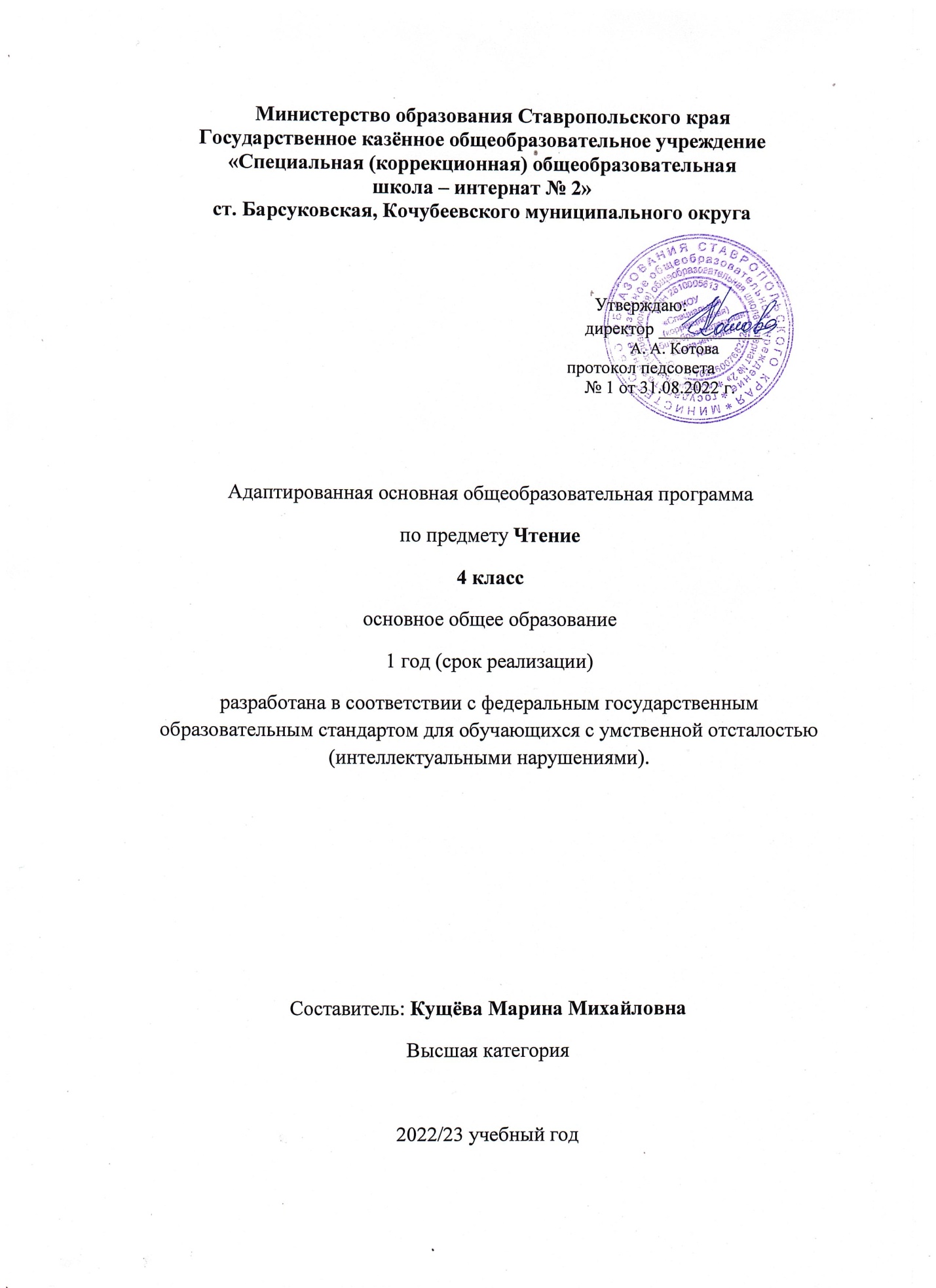 Пояснительная записка.Рабочая программа по предмету «чтение» ГКОУ «Специальная (коррекционная) общеобразовательная школа-интернат №2», реализующая адаптированную основную общеобразовательную программу (вариант 1) обучающихся с умственной отсталостью (интеллектуальными нарушениями), сформирована в соответствии с требованиями  следующих нормативно-правовых документов:Психолого-педагогическая характеристика обучающихся с умственной отсталостью.   Общим признаком у всех обучающихся с умственной отсталостью выступает недоразвитие психики с явным преобладанием интеллектуальной недостаточности, которое приводит к затруднениям в усвоении содержания школьного образования и социальной адаптации.   В соответствии с международной классификацией умственной отсталости (МКБ-10) выделяют четыре степени умственной отсталости: легкую, умеренную, тяжелую, глубокую. В данном классе обучаются дети с легкой умственной отсталостью.   В структуре психики такого ребенка в первую очередь отмечается недоразвитие познавательных интересов и снижение познавательной активности, что обусловлено замедленностью темпа психических процессов, их слабой подвижностью и переключаемостью. При умственной отсталости страдают не только высшие психические функции, но и эмоции, воля, поведение, в некоторых случаях физическое развитие, хотя наиболее нарушенным является процесс мышления, и прежде всего, способность к отвлечению и обобщению. Вследствие чего знания детей с умственной отсталостью об окружающем мире являются неполными, а их жизненный опыт крайне беден. В свою очередь, это оказывает негативное влияние на овладение чтением, письмом и счетом в процессе школьного обучения.  Неточность и слабость дифференцировки зрительных, слуховых, кинестетических, тактильных, обонятельных и вкусовых ощущений приводят к затруднению адекватности ориентировки детей с умственной отсталостью в окружающей среде. В процессе освоения отдельных учебных предметов это проявляется в замедленном темпе узнавания и понимания учебного материала, в частности смешении графически сходных букв, цифр, отдельных звуков или слов. У таких обучающихся не развит процесс мышления, основу которого составляют такие операции, как анализ, синтез, сравнение, обобщение, абстракция, конкретизация. Названные логические операции у этой категории детей обладают целым рядом своеобразных черт, проявляющихся в трудностях установления отношений между частями предмета, выделении его существенных признаков и дифференциации их от несущественных, нахождении и сравнении предметов по признакам сходства и отличия и т. д.  У этой категории обучающихся из всех видов мышления (наглядно-действенное, наглядно-образное и словесно-логическое) в большей степени нарушено логическое мышление, что выражается в слабости обобщения, трудностях понимания смысла явления или факта. Особые сложности возникают у обучающихся при понимании переносного смысла отдельных фраз или целых текстов. В целом мышление ребенка с умственной отсталостью характеризуется конкретностью, не критичностью, ригидностью (плохой переключаемостью с одного вида деятельности на другой). Обучающимся с легкой умственной отсталостью присуща сниженная активность мыслительных процессов и слабая регулирующая роль мышления: как правило, они начинают выполнять работу, не дослушав инструкции, не поняв цели задания, не имея внутреннего плана действия. Использование специальных методов и приемов, применяющихся в процессе коррекционно-развивающего обучения, позволяет оказывать влияние на развитие различных форм мышления, обучающихся с умственной отсталостью, в том числе и словесно-логического.   Особенности восприятия и осмысления детьми учебного материала неразрывно связаны с особенностями их памяти. Запоминание, сохранение и воспроизведение полученной информации обучающимися с умственной отсталостью также обладает целым рядом специфических особенностей: они лучше запоминают внешние, иногда случайные, зрительно воспринимаемые признаки, при этом, труднее осознаются и запоминаются внутренние логические связи и формируется произвольное запоминание, которое требует многократных повторений. Более сформирована может быть механическая память. Недостатки памяти обучающихся с умственной отсталостью проявляются не столько в трудностях получения и сохранения информации, сколько ее воспроизведения: вследствие трудностей установления логических отношений полученная информация может воспроизводиться бессистемно, с большим количеством искажений; при этом наибольшие трудности вызывает воспроизведение словесного материала.  Однако использование различных дополнительных средств и приемов в процессе коррекционно-развивающего обучения (иллюстративной, символической наглядности, различных вариантов планов, вопросов педагога и т. д.) может оказать значительное влияние на повышение качества воспроизведения словесного материала.   Так же у обучающихся отмечаются недостатки в развитии речевой деятельности, что, в свою очередь, проявляется в недоразвитии всех сторон речи: фонетической, лексической, грамматической. Трудности звуко - буквенного анализа и синтеза, восприятия и понимания речи обусловливают различные виды нарушений письменной речи. Снижение потребности в речевом общении приводит к тому, что слово не используется в полной мере как средство общения; активный словарь не только ограничен, но и наполнен штампами; фразы однотипны по структуре и бедны по содержанию. Недостатки речевой деятельности этой категории обучающихся напрямую связаны с нарушением абстрактно-логического мышления. Речь школьников с умственной отсталостью в должной мере не выполняет своей регулирующей функции, поскольку зачастую словесная инструкция оказывается непонятой, что приводит к неверному осмысливанию и выполнению задания. Однако в повседневной практике такие дети способны поддержать беседу на темы, близкие их личному опыту, используя при этом несложные конструкции предложений.  Своеобразие протекания психических процессов и особенности волевой сферы школьников с умственной отсталостью оказывают отрицательное влияние на характер их деятельности, особенно произвольной, что выражается в недоразвитии мотивационной сферы, слабости побуждений, недостаточности инициативы. Эти недостатки особенно ярко проявляются в учебной деятельности, поскольку обучающиеся приступают к ее выполнению без необходимой предшествующей ориентировки в задании и, не сопоставляя ход ее выполнения, с конечной целью. В процессе выполнения учебного задания они часто уходят от правильно начатого выполнения действия, «соскальзывают» на действия, произведенные ранее, причем переносят их в прежнем виде, не учитывая изменения условий. Вместе с тем, при проведении длительной, систематической и специально организованной работы, направленной на обучение этой группы школьников целеполаганию, планированию и контролю, им оказываются доступны разные виды деятельности: изобразительная и конструктивная деятельность, игра, в том числе дидактическая, ручной труд.Место учебного предмета «Чтение» в учебном плане  Учебный предмет «Чтение» входит в предметную область обязательной части Учебного плана «Язык и речевая практика».   Реализация рабочей программы учебного предмета «Чтение» рассчитана на 136 часов (4 часа в неделю).Чтение и развитие речи как учебный предмет является ведущим, так как от его усвоения во многом зависит успешность всего школьного обучения. Чтение как учебный предмет в начальной школе имеет большое значение в решении задач не только обучения, но и воспитания. На этих уроках обучающиеся знакомятся с художественными произведениями, нравственный потенциал которых очень высок. Таким образом, в процессе полноценного восприятия художественного произведения формируется духовно-нравственное воспитание и развитие обучающихся начальных классов.Чтение как вид искусства знакомит учащихся с нравственно-эстетическими ценностями своего народа и человечества и способствует формированию личностных качеств, соответствующих национальным и общечеловеческим ценностям.На уроках литературного чтения продолжается развитие техники чтения, совершенствование качества чтения, особенно осмысленности. Читая и анализируя произведения, ребёнок задумывается над вечными ценностями (базовыми ценностями): добром, справедливостью, правдой и т.д. огромную роль при этом играет эмоциональное восприятие произведения, которое формирует эмоциональную грамотность. Система духовно-нравственного воспитания и развития, реализуемая в рамках урока литературного чтения, формирует личностные качества человека, характеризующие его отношение к другим людям, к Родине.Цель программы: -  повышение уровня общего и речевого развития учащихся;- обучение последовательно и правильно излагать свои мысли;- социальная адаптация и реабилитация. закрепление навыков правильного, сознательного и выразительного чтения целыми словами;- коррекция недостатков развития детей с нарушением интеллекта.Задачи рабочей программы:- научить детей читать доступный их пониманию текст вслух и про себя;                                                                  - формировать читательскую самостоятельность у обучающихся: развитие у них интереса к чтению, формирование навыков самостоятельного чтения книг;- осмысленно воспринимать прочитанное;- формировать навык сознательного, правильного, беглого и выразительного чтения;- выработка умения правильно строить предложения;- активизировать словарь учащихся;- научить полному и выборочному пересказу прочитанного;- формировать нравственные качества.- сопереживать героям, эмоционально откликаться на прочитанное;- обогащать чувственный опыт детей, реальные представления об окружающем мире и природе;- воспитывать любовь к родному языку;Наряду с вышеуказанными задачами на уроках решаются и специальные задачи, направленные на коррекцию умственной деятельности школьников.    Основные направления коррекционной работы:- развитие зрительного восприятия и узнавания;- развитие артикуляционной моторики;- развитие пространственных представлений и ориентации;- развитие основных мыслительных операций;- развитие наглядно-образного и словесно-логического мышления;- коррекция нарушений эмоционально-личностной сферы;- расширение представлений об окружающем мире и обогащение словаря;- коррекция индивидуальных пробелов в знаниях, умениях, навыках.   Программа по чтению включает разделы: 1.«Школьная жизнь», 2.«Время листьям опадать», 3.«Делу - время, потехе - час», 4.«В мире животных», 5.«Жизнь дана на добрые дела», 6.«Зима наступила», 7.«Весёлые истории», 8.«Полюбуйся, весна наступает», 9.«В мире волшебной сказки», 10.«Родная земля», 11.«Лето пришло».Техника чтения: - составление и чтение слов со сходными по звучанию и артикуляции звуками, со стечением согласных, с разделительными ь и ъ знаками.- осознанное, правильное плавное чтение по слогам без искажения звукового состава слов и предложений, текстов, которые даны в послоговой разбивке.  Постепенный переход к чтению целыми словами.- соблюдение при чтении интонации в соответствии со знаками препинания.Понимание читаемого:- ответы на вопросы по содержанию текста, в связи с рассматриванием иллюстраций к тексту, картин- нахождение в тексте предложений для ответа на вопросы- элементарная оценка прочитанного.Развитие устной речи:-  развитие связной устной речи-  пересказ содержания прочитанного по вопросам учителя-  обогащение и уточнение словарного запаса,- обучение правильному построению предложений, и в процессе упражнений в воспроизведении прочитанного, с этой целью в 4 классе в зависимости от сложности текста и индивидуальных особенностей детей используются вопросы.Разучивание по учебнику или с голоса учителя коротких стихотворении, чтение их перед классом.Тексты для заучивания:А. Плещеева «Осень наступила, высохли цветы…». З. Александровой «До свидания, зима!».А. Майкова «Ласточка примчалась…».В. Берестова «Праздник мам».Г. Грекова «Летом».Внеклассное чтение:- Чтение детских книг с рассматриванием иллюстраций.- Запоминание названия книги, её автора и основного содержания.- Мотивация самостоятельного чтения:предоставление выбора книги по желанию ученика,драматизация прочитанного,иллюстрирование прочитанного.  Основной формой организации процесса обучения чтению и обучению речи является урок. Ведущей формой работы учителя с обучающимися на уроке является фронтальная работа при осуществлении дифференцированного и индивидуального подхода. Обучающиеся, нуждающиеся в дифференцированной помощи со стороны учителя, участвуют во фронтальной работе со всем классом, а самостоятельно читают более облегчённые тексты, пересказывают по наводящим вопросам учителя или повторяют ответы сильных обучающихся. Осуществляется повседневный и текущий контроль. Обобщающий урок проводится после каждого раздела.Для реализации Рабочей программы используется учебно - методический комплект: учебник С.Ю. Ильина. Чтение. 4 класс учебник для общеобразовательных организаций, реализующих адаптированные основные  общеобразовательные программы: филиал издательства «Просвещение», 2020 г.-  Книги для внеклассного чтения.Личностные и предметные результаты освоения учебного предмета «Чтение»    Освоение рабочей программы учебного предмета «Чтение», созданной на основе ФГОС, обеспечивает достижение обучающимися с умственной отсталостью (нарушениями интеллекта) двух видов результатов: личностных и предметных.В структуре планируемых результатов ведущее место принадлежит личностным результатам, поскольку именно они обеспечивают овладение комплексом социальных (жизненных) компетенций, необходимых для достижения основной цели современного образования ― введения обучающихся с умственной отсталостью (нарушениями интеллекта) в культуру, овладение ими социокультурным опытом. Личностные результаты включают индивидуально-личностные качества и социальные (жизненные) компетенции обучающегося, социально значимые ценностные установки.осознание себя как ученика; развитие адекватных представлений о собственных возможностях, о насущно необходимом жизнеобеспечении;овладение начальными навыками адаптации в динамично изменяющемся и развивающемся мире; овладение социально - бытовыми умениями, используемыми в повседневной жизни;владение элементарными навыками коммуникации и принятыми ритуалами социального взаимодействия; наличие мотивации к учебной деятельности; развитие навыков сотрудничества со взрослыми и сверстниками в разных социальных ситуациях; формирование эстетических потребностей, ценностей и чувств; развитие этических чувств, доброжелательности и эмоционально-нравственной отзывчивости, понимания и сопереживания чувствам других людей;установка на безопасный, здоровый образ жизни.Предметные результаты освоения АООП общего образования включают освоенные обучающимися знания и умения, специфичные для каждой образовательной области, готовность их применения. Предметные результаты обучающихся с умственной отсталостью не являются основным критерием при принятии решения о переводе обучающегося в следующий класс, но рассматриваются как одна из составляющих при оценке итоговых достижений.Рабочая программа по учебному предмету «Чтение» определяет два уровня овладения предметными результатами: минимальный и достаточный. Достаточный уровень освоения предметных результатов не является обязательным для всех обучающихся. Минимальный уровень является обязательным для всех обучающихся с умственной отсталостью (нарушениями интеллекта). Отсутствие достижения этого уровня по предмету не является препятствием к продолжению образования по данному варианту программы. Минимальный уровень;осознанно и правильно читать текст вслух по слогам и целыми словами; слушать небольшую сказку, рассказ, стихотворение, загадку и отвечать на вопросы с помощью учителя или с опорой на картинку;соотносить прочитанный текст с иллюстрацией.пересказывать содержание прочитанного текста по вопросам; участвовать в коллективной работе по оценке поступков героев и событий; выразительно читать наизусть 5-7 коротких стихотворений.Достаточный уровень:читать текст после предварительного анализа вслух целыми словами (сложные по семантике и структуре слова ― по слогам) с соблюдением пауз, с соответствующим тоном голоса и темпом речи; читать плавно по слогам короткие тексты с переходом на чтение целым словом двусложных слов, простых по семантике и структуре;пересказывать текст по частям с опорой на вопросы учителя, картинный план или иллюстрацию;отвечать на вопросы учителя по прочитанному тексту; определять основную мысль текста после предварительного его анализа; читать текст про себя, выполняя задание учителя; выделять главных действующих героев, давать элементарную оценку их поступкам.читать диалоги по ролям с использованием некоторых средств устной выразительности (после предварительного разбора); пересказывать текст по частям с опорой на вопросы учителя, картинный план или иллюстрацию.выразительно читать наизусть 7 - 8 небольших стихотворений. Программа формирования базовых учебных действий.Программа формирования базовых учебных действий (БУД) обучающихся с умственной отсталостью конкретизирует требования Стандарта к личностным и предметным результатам освоения АООП и служит основой разработки программ учебных дисциплин. Основная цель реализации программы формирования БУД состоит в формировании школьника с умственной отсталостью как субъекта учебной деятельности, которая обеспечивает одно из направлений его подготовки к самостоятельной жизни в обществе и овладения доступными видами профильного труда. Задачами реализации программы являются: формирование мотивационного компонента учебной деятельности; овладение комплексом базовых учебных действий, составляющих операционный компонент учебной деятельности;  развитие умений принимать цель и готовый план деятельности, планировать знакомую деятельность, контролировать и оценивать ее результаты в опоре на организационную помощь учителя. Функции базовых учебных действий:  обеспечение успешности (эффективности) изучения содержания любой предметной области;  реализация преемственности обучения на всех ступенях образования;  формирование готовности школьника с умственной отсталостью к дальнейшему профессиональному образованию;  обеспечение целостности развития личности обучающегося. Состав базовых учебных действий:  Личностные БУД:  осознать себя как ученика, заинтересованного посещением школы, обучением, занятиями, как члена семьи, одноклассника, друга;  проявлять самостоятельность в выполнении учебных заданий, поручений, договоренностей;  понимание личной ответственности за свои поступки на основе представлений об этических нормах и правилах поведения в современном обществе;  определять и высказывать под руководством педагога самые простые общие для всех людей правила поведения;  в предложенных педагогом ситуациях общения и сотрудничества, опираясь на общие для всех простые правила поведения, делать выбор, при поддержке других участников группы и педагога, как поступить; - способность к осмыслению социального окружения, своего места в нем, принятие соответствующих возрасту ценностей и социальных ролей;- положительное отношение к окружающей действительности, готовность к организации взаимодействия с ней и эстетическому ее восприятию. Коммуникативные БУД: вступать в контакт и работать в коллективе (учитель - ученик, ученик - ученик, ученик - класс, учитель-класс);  использовать принятые ритуалы социального взаимодействия с одноклассниками и учителем;  договариваться и изменять свое поведение с учетом поведения других участников в спорной ситуации.Регулятивные БУД:  входить и выходить из учебного помещения со звонком;  адекватно использовать ритуалы школьного поведения (поднимать руку, вставать выходить из-за парты и т. д.);  работать с учебными принадлежностями и организовывать рабочее место;  принимать цели и произвольно включаться в деятельность, следовать предложенному плану и работать в общем темпе;  активно участвовать в деятельности, контролировать и оценивать свои действия и действия одноклассников;  соотносить свои действия и их результаты с заданными образцами.Познавательные БУД:  ориентироваться в своей системе знаний: отличать новое от уже известного с помощью учителя;  выделять существенные, общие и отличительные свойства предметов; - устанавливать видо-родовые отношения предметов делать простейшие обобщения, сравнивать, классифицировать на наглядном материале;  наблюдать; работать с информацией (понимать изображение, текст, устное высказывание, элементарное схематическое изображение, таблицу, предъявленные на бумажных и электронных и других носителях).Система оценки достижения планируемых результатов.Критерии оценивания.При оценке итоговых результатов освоения программы по предмету «Чтение» должны учитываться психологические возможности младшего школьника, нервно-психические проблемы, возникающие в процессе контроля, ситуативность эмоциональных реакций ребенка. В четвертом классе используются два вида оценивания - текущее, тематическое.Текущее оценивание- наиболее гибкая проверка результатов обучения, которая сопутствует процессу становления умения и навыка. Его основная цель - анализ хода формирования знаний и умений обучающихся, формируемых на уроках изобразительного искусства. Это даёт возможность участникам образовательного процесса своевременно отреагировать на недостатки, выявить их причины и принять необходимые меры к устранению. В текущей оценочной деятельности целесообразно соотносить результаты, продемонстрированные учеником при выполнения практических заданий с оценками:                                                          Оценка «5» - выставляется за безошибочное и аккуратное выполнение работы. Оценка «4» - выставляется ученику за безошибочное и аккуратное выполнение работы, но ученик допускает неточности в выполнении работы. Можно оценить, если обучающиеся выполняют от 50% до 65% заданийОценка «3» - выставляется, ученику за неточности в выполнении работы (восприятия формы, конструкции, величины, цвета предметов в пространстве) и требующая корректировку со стороны учителя. можно оценить, если обучающиеся выполняют от 35% до 50% заданий.При оценке знаний и умений следует исходить от достигнутого ребёнком минимального уровня. Обучающийся может быть не аттестован лишь в случае систематических пропусков уроков.Тематическое оценивание проводится с помощью заданий, бесед.Устный опрос является одним из методов ЗУН обучающихся коррекционной школы. При оценке устных ответов принимается во внимание:правильность ответа по содержанию; свидетельствующая об осознанности усвоения изученного материала;полнота ответа;умение практически применять свои знания;последовательность изложения и речевое оформление ответа.Работа обучающихся на уроке не оценивается системой баллов. Оценка достижений осуществляется по шкале «хорошо - очень хорошо - отлично». При этом берется во внимание не конечный результат работы ученика, а его продвижение в речевых умениях, тем самым поощряется любая попытка ученика участвовать в коммуникации.Чтение 4 часа в неделю (136 часов)Согласовано с зам.директора по УВР                                                          Удовенко С.В. ___________________                                                           от «_____» _____________2021 годаТребования Закона Российской Федерации от 29 декабря 2012 г.  № 273 «Об образовании в Российской Федерации».Приказ Министерства образования и науки Российской Федерации от 19 декабря 2014 г. № 1599 «Об утверждении Федерального государственного образовательного стандарта образования обучающихся с умственной отсталостью (интеллектуальными нарушениями).  Приказ Министерства просвещения Российской Федерации от 22 марта 2021 г. № 115 «Об утверждении порядка организации и осуществления образовательной деятельности по основным общеобразовательным программам -  образовательным программам начального общего, основного общего и среднего общего образования».Постановление Главного государственного санитарного врача Российской Федерации от 28 сентября 2020 г. № 28 «Об утверждении санитарных правил СП 2.4.3648-20 «Санитарно-эпидемиологические требования к организациям воспитания и обучения, отдыха и оздоровления детей и молодежи».Постановление Главного государственного санитарного врача Российской Федерации от 28 января 2021 г. № 2 «Об утверждении санитарных правил и норм СанПин 1.2.3685-21 «Гигиенические нормативы и требования к обеспечению безопасности и (или) безвредности для человека факторов среды обитания».Письмо Министерства образования и науки Российской Федерации от 08 октября 2010 г. № ИК-1494 /19 «О введении третьего часа физической культуры».Приказ Министерства Просвещения Российской Федерации от 20 мая 2020 г. № 254 «О федеральном перечне учебников, допущенных к использованию при реализации имеющих государственную аккредитацию образовательных программ начального общего, основного общего, среднего общего образования организациями, осуществляющими образовательную деятельность». Федеральный закон от 31 июля 2020 г. № 304-ФЗ «О внесении изменений в Федеральный закон «Об образовании в Российской Федерации» по вопросам воспитания обучающихся. Письмо министерства образования и молодежной политики Ставропольского края, совместно с ГБУ ДПО «Ставропольский краевой институт образования, повышения квалификации и переподготовки работников образования» от 08 июня 2016 г. № 04-20/5680 «Рекомендации по разработке и утверждению учебных планов для специальных (коррекционных) образовательных учреждений (классов) для обучающихся с ОВЗ в условиях перехода на ФГОС НОО образования обучающихся с ОВЗ и ФГОС образования обучающихся с интеллектуальными нарушениями».Устав государственного казенного общеобразовательного учреждения «Специальная (коррекционная) общеобразовательная школа-интернат № 2».№Тема урока  Дата«Школьная жизнь!» (11ч).«Школьная жизнь!» (11ч).«Школьная жизнь!» (11ч).1По Н.Носову «Снова в школу».Составление рассказа по картинке. Знакомство с произведением. Беседа по содержанию прочитанного. 2Э.Мошковская «Жил – был учитель».Беседа о прочитанном. Чтение по ролям.3М.Пляцковский «Чему учат в школе».Совершенствование выразительного чтения.  (наизусть).4По Ю.Ермолаеву «Поздравление».Чтение слов сложной слоговой структуры способом наращивания. Работа над содержанием прочитанного.5По Е.Шварцу «Как Маруся дежурила».Учить пересказу содержания текста по вопросам. 6По Е.Ильиной «Шум и Шумок».Учить  выразительному чтению, соблюдая  паузы на знаках препинания.7В.Орлов «Почему сороконожки опоздали на урок».Формировать умение читать доступный текст по слогам, отдельные слова целиком. Определение основной мысли произведения.8По Л.Каминскому «Три желания Вити».Учить  выразительному чтению, соблюдая  паузы на знаках препинания.9В.Берестов «Читалочка».Совершенствование выразительного чтения.  (наизусть).10По М.Бартеневу «Зарубите на носу».Формировать умение читать доступный текст по слогам, отдельные слова целиком. Определение основной мысли произведения.11Загадки. Обобщение по теме: «Школьная жизнь»по вопросам. Иллюстрировать понравившееся произведение.«Время листьям опадать» (17ч.)«Время листьям опадать» (17ч.)«Время листьям опадать» (17ч.)12Н.Антонова «Желтой краской кто-то…».Беседа о признаках осени. Словарная работа. Работа по картинке. 13По Н.Абрамцевой «Осенняя сказка».Формировать умение разбираться в содержании текста, передавать его содержание по вопросам.14Е.Благинина «Подарки осени».Формировать умение читать доступный текст, проводить анализ его содержания по вопросам.15По Л.Воронковой «Лесные подарки».Формировать умение разбираться в содержании текста, передавать его содержание по вопросам.16А. Твардовкий «Лес осенью».Формирование навыка пересказа  текста по  опорным картинкам.17По В.Путилиной «В осеннем лесу».Беседа о перелётных птицах. Рассказ учителя о журавле, перепёлке. 18Н.Некрасов «Славная осень».Формирование навыков выразительного чтения на основе стихотворного текста (наизусть).19По Ю. Шиму «Отчего Осень грустна».Формировать умение читать по ролям, совершенствовать технику чтения.20К.Бальмонт «Осень».Формировать умение разбираться в содержании текста, передавать его содержание по вопросам.21По Ю.Ковалю «Три сойки» .Формировать умение читать доступный текст, проводить анализ его содержания по вопросам.  22По Н.Сладкову «Холодная зимовка».Формировать умение читать доступный текст, проводить анализ его содержания по вопросам.  23А.Плещеев «Скучная картина».Формирование навыков выразительного чтения на основе стихотворного текста (наизусть).24По О.Иваненко «Сказка про маленького жучка».Беседа об изменениях в живой природе с наступлением осени. Формировать умение  выборочному чтению, пересказу по картикам.25По К.Ушинскому «Пчелы и мухи».Формировать умение читать доступный текст, проводить анализ его содержания по вопросам.  26По Г.Граубину «Время листьям опадать».Формировать умение читать доступный текст, проводить анализ его содержания по вопросам.  27Внеклассное чтение. Стихи и рассказы о природе, о временах года. К. Ушинский «Четыре желания».Формирование навыков выразительного чтения на основе  стихотворения, понимание слов и выражений.28Загадки. Обобщение по теме: «Время листьям опадать»Формировать умение контроля и самоконтроля.«Делу - время, потехе - час» (7ч.)«Делу - время, потехе - час» (7ч.)«Делу - время, потехе - час» (7ч.)29«Пекла кошка пирожки…» (русская потешка).Упражнять в чтении текста стихотворения в соответствии со знаками препинания и смыслом прочитанного  (наизусть).30«Сенокос». (чешская потешка).Формировать умение читать доступный текст, учить выделять главную мысль произведения .31По Л.Пантелееву «Карусели».Упражнять в выразительном чтении стихотворного текста, в определении основной мысли.32По Н.Носову «Прятки».Формировать умение читать доступный текст, проводить анализ его содержания по вопросам.33СчиталкиУпражнять в выразительном чтении стихотворного текста, в определении основной мысли, в нахождении сравнений в тексте (наизусть).34По М.Булатову «Жмурки».Формировать умение читать доступный текст, проводить анализ его содержания по вопросам.35Обобщение по теме: «Делу - время, потехе- час».Формировать умение отвечать на вопросы  по изученному материалу «Проверь себя».«В мире животных» (13ч.)«В мире животных» (13ч.)«В мире животных» (13ч.)36По К.Ушинскому «Бодливая корова».Беседа о домашних животных. Чтение и анализ произведения. 37По В.Бирюкову «Упрямый котенок».Формирование умения  читать текст по ролям и пересказывать по картинкам.38По В.Гаранжину «Пушок».Формирование умения  читать текст по ролям и пересказывать по картинкам.39По Е.Чарушину «Томка».Беседа о домашних животных. Чтение и анализ произведения. Выборочное чтение.40По Б.Житкову «Охотник и собаки».Формировать умение читать доступный текст, обучать выборочному чтению по вопросам.41По Л.Матвеевой «Чук заболел».Формировать умение читать доступный текст, учить выделять главную мысль произведения, передавать его содержание по вопросам.42Г.Снегирев «Хитрый бурундук».Формировать умение разбираться в содержании текста, передавать его содержание по вопросам.43По А.Баркову «Барсучья кладовая».Формировать умение читать доступный текст, учить выделять главную мысль произведения, передавать его содержание по вопросам.44По А.Дорохову «Гостья».Формировать умение разбираться в содержании текста, передавать его содержание по вопросам.45Г.Корольков «Игрушки лисят».Формировать умение читать текст в соответствии со знаками препинания, разбираться в содержании прочитанного46По Ю.Дмитриеву «Лиса».Формировать навык правильного  чтения , знакомить с жизнью диких животных.47Внеклассное чтение. стихи и рассказы о животных. Е.Чарушин "Томкины сны"Чтение понравившейся книги. Ответ на вопросы по содержанию прочитанного.48Загадки. Обобщение по теме: «В мире животных».Формировать умение отвечать на вопросы  по изученному материалу «Проверь себя».«Жизнь дана на добрые дела» (8ч.)«Жизнь дана на добрые дела» (8ч.)«Жизнь дана на добрые дела» (8ч.)49Г.Ладонщиков «Миша-мастер».Упражнять в выразительном чтении стихотворного текста, в определении основной мысли.50По Е.Пермяку «Пичугин мост».Формировать умение читать доступный текст, учить выделять главную мысль произведения, передавать его содержание по вопросам.51В.Хомченко «Михаськин сад».Упражнять в выразительном чтении стихотворного текста, находить сравнения в тексте, учить технике запоминания.52По С.Баруздину «Когда люди радуются».Формировать умение читать доступный текст, учить выделять главную мысль произведения, передавать его содержание по вопросам.53По Ю.Ермолаеву «Про каникулы и полезные дела».Формировать умение разбираться в содержании текста, Обучать выборочному чтению.54Е.Благинина «Котенок».Формировать умение разбираться в содержании текста, передавать его содержание по вопросам55В.Голявкин «Птичка».Знакомятся с содержанием. Читают и анализируют произведение. Дают характеристику герою. Словарная работа. Словесное рисование картинки к тексту.56Обобщение по теме: «Жизнь дана на добрые дела»Вспоминаем прочитанное по вопросам «Проверь себя».«Зима наступила» (23ч.)«Зима наступила» (23ч.)«Зима наступила» (23ч.)57По Л.Воронковой «Снег идет».Беседа о признаках зимы. Формировать умение читать доступный текст, проводить анализ его содержания по вопросам.58А.Слащев «Снегурочка».Формировать умение  выборочному чтению, пересказу по картикам.59А.Слащев «Снегурочка».Формировать умение  выборочному чтению, пересказу по картикам.60И.Суриков «Зима».Формирование навыков выразительного чтения стихотворного произведения61С.Маршак «Декабрь».Формирование навыков выразительного чтения стихотворного произведения (наизусть).62По В.Сутееву «Елка».Беседа о празднике. Чтение и анализ произведение. Пересказ по плану и картинкам.63По В.Сутееву «Елка».Чтение и анализ произведение. Пересказ по плану и картинкам.64По Л.Клавдиной «Вечер под Рождество».Формировать умение читать доступный текст, проводить анализ его содержания по вопросам.65М.Садовский «Где лежало спасибо ?»Формирование навыков выразительного чтения стихотворного произведения.66По Н.Носову «На горке».Формировать умение  выборочному чтению, пересказу по картикам.67По Н.Носову «На горке».Формировать умение  выборочному чтению, пересказу по картикам.68«Лисичка- сестричка и волк» (русская народная сказка).Беседуют о УНТ. Знакомятся с произведением. Читают и анализируют произведение. Выборочное чтение. Пересказывают по картинкам.69«Лисичка- сестричка и волк» (русская народная сказка).Формировать умение подтверждать свой ответ отрывка -ми из текста, навык правильного, осознанного чтения.70А.Бродский «Как Солнце с Морозом поссорились».Формировать умение подтверждать свой ответ отрывка -ми из текста, навык правильного, осознанного чтения.71П.Головкин «Зимняя сказка».Беседа о детских играх и забавах зимой. Формировать умение разбираться в содержании текста, передавать его содержание по вопросам.72Г.Скребицкий «Митины друзья».Беседа о жизни животных зимой в лесу. Обучать пересказу текста по картинкам.73Г.Скребицкий «Митины друзья».Беседуют о жизни животных зимой в лесу. Обучать пересказу текста по картинкам.74В.Бирюков «Снежная шапка».Упражнять в выразительном чтении стихотворного текста, совершенствовать технику чтения.75По А.Тумбасову «В шубах и шапках».Беседа о природе зимой. Формировать умение читать доступный текст, обучать выборочному чтению по вопросам.76Н.Некрасов «Не ветер бушует над бором».Формирование навыков выразительного чтения на основе стихотворного текста ,обучение заучиванию наизусть ( наизусть).77По В.Бианки «Находчивый медведь».Формировать умение читать доступный текст, учить выделять главную мысль произведения, передавать его содержание по вопросам.78По А.Спирину «Зимние приметы».Формировать умение читать доступный текст, учить выделять главную мысль произведения, передавать его содержание по вопросам.79Загадки. Обобщение по теме: «Зима наступила»Формировать умение самоконтроля и самоанализа.Отгадай загадки.«Весёлые истории» (9ч.)«Весёлые истории» (9ч.)«Весёлые истории» (9ч.)80По Н.Носову «Как Винтик и Шпунтик сделали пылесос».Формировать умение читать доступный текст, учить выделять главную мысль произведения, передавать его содержание по вопросам.81По Н.Носову «Как Винтик и Шпунтик сделали пылесос».Формировать умение читать доступный текст, учить выделять главную мысль произведения, передавать его содержание по вопросам.82Г.Остер «Одни неприятности».Беседа о творчестве писателя. Формировать умение разбираться в содержании текста, передавать его содержание по вопросам.83М.Пляцковский «Однажды утром».Формировать умение разбираться в содержании текста, передавать его содержание по вопросам . Пересказ по плану.84В.Бирюков «Почему комары кусаются».Обучать пересказу текста по картинкам.85С.Маршак «Вот какой рассеянный».Формировать умение разбираться в содержании текста, передавать его содержание по вопросам.86По О.Кургузову «Две лишние коробки».Анализ произведение. Выборочное чтение. Словарная работа. Анализ поступка героя.87Внеклассное чтение: «Смешные истории». "Затейники" Н.Носов.Пересказ содержание прочитанного. 88Г.Чичинадзе «Отвечайте, правда ли?» Обобщение по теме: «Весёлые истории»Отгадать загадки. Формировать умение самоконтроля и самоанализа.«Полюбуйся, весна наступает» (13ч.)«Полюбуйся, весна наступает» (13ч.)«Полюбуйся, весна наступает» (13ч.)89В.Алферов «Март».Беседа о признаках весны. Упражнять в выразительном чтении стихотворного текста, в выборе соответствующего тона голоса, передавать его содержание по вопросам.90По М.Фроловой «Восьмое марта».Беседа о празднике. Чтение по ролям и драматизация разобранных диалогов на основе текста91По М.Фроловой «Восьмое марта».Беседа о празднике. Чтение по ролям и драматизация разобранных диалогов на основе текста.92Е.Благинина «Забота».Беседа о членах семьи. Упражнять в выразительном чтении стихотворного текста.93По А.Соколовскому «Бабушкина вешалка».Формировать умение читать доступный текст, проводить анализ его содержания по вопросам.  94По В.Бианки «Последняя льдина».Формировать умение читать доступный текст, проводить анализ его содержания по вопросам.95А.Плещеев «Весна».Формирование навыков выразительного чтения на основе стихотворного текста (наизусть).96По А.Баркову «Скворцы прилетели».Формирование навыка пересказа  текста по  опорным картинкам.97По Э.Шиму «Всему свой срок».Формировать умение читать доступный текст, проводить анализ его содержания по вопросам.98И.Никитин «Полюбуйся, весна наступает».Формирование навыков выразительного чтения.99По Ю.Ковалю «Весенний вечер».Анализ произведение. Выборочное чтение.100По Ю.Дмитриеву «Опасная красавица».Формировать умение читать доступный текст, проводить анализ его содержания по вопросам.101Загадки. Обобщение по теме: «Полюбуйся, весна наступает»Отгадать загадки. Формировать умение самоконтроля и самоанализа.«В мире волшебной сказки» (12ч.)«В мире волшебной сказки» (12ч.)«В мире волшебной сказки» (12ч.)102«Хаврошечка». Русская народная сказка.Беседа о русском народном творчестве. Чтение и анализ содержание сказки. Пересказ сказки.103«Хаврошечка». Русская народная сказка.Беседа о русском народном творчестве. Чтение и анализ содержание сказки. Пересказ сказки.104«Хаврошечка». Русская народная сказка.Беседа о русском народном творчестве. Чтение и анализ содержание сказки. Пересказ сказки.105«Сказка о серебряном блюдечке и наливном яблочке». Русская народная сказка.Беседа о русском народном творчестве. Чтение и анализ содержание сказки. Пересказ сказки. Пересказ по картинкам.106«Сказка о серебряном блюдечке и наливном яблочке». Русская народная сказка. Беседа о русском народном творчестве. Чтение и анализ содержание сказки. Пересказ сказки. Пересказ по картинкам.107А.С.Пушкин «У Лукоморья дуб зеленый».Формирование навыков выразительного чтения на основе стихотворного текста (наизусть).108По Ш.Перро «Подарки феи». Беседа об авторских сказках. Анализ содержание. Рассказ по плану.109По Ш.Перро «Подарки феи». Беседа об авторских сказках. Анализ содержание. Рассказ по плану.110Братья Гримм «Горшочек каши». Формировать умение читать доступный текст, проводить анализ его содержания по вопросам.111По В.Порудоминскому «Наши сказки».Формировать умение читать доступный текст, проводить анализ его содержания по вопросам.112Внеклассное чтение. Моя любимая сказка.Пересказ содержание прочитанного.113Обобщение по теме: «В мире волшебной сказки»Ответы на вопросы викторины. Пересказ понравившиеся сказки. «Родная земля» (10ч.)«Родная земля» (10ч.)«Родная земля» (10ч.)114М.Ильин «Царь - колокол».Формировать умение читать доступный текст, проводить анализ его содержания по вопросам.115С.Васильева «Город на Неве».Анализ произведение. Выборочное чтение.116Д.Павлычко «Где всего прекрасней на земле».Формировать умение читать доступный текст, проводить анализ его содержания по вопросам.117С.Вербова «Сочинение на тему».Формировать умение читать доступный текст, учить выделять главную мысль произведения, передавать его содержание по вопросам.118По Л.Кассилю «Какое это слово?».Формировать умение читать доступный текст, проводить анализ его содержания по вопросам.119По Б.Никольскому «Главное Дело».Формировать умение читать доступный текст, учить выделять главную мысль произведения, передавать его содержание по вопросам.120А.Усачев «Защита».Беседа по теме урока. Знакомство с произведением. Анализ содержание. Работа над выразительностью чтения.121По Л.Кассилю «Никто не знает, но помнят все».Беседа по теме урока. Знакомство с произведением. Анализ содержание. Работа над выразительностью чтения.122Т.Белозеров «День Победы». Беседа о Дне Победы. Знакомство с произведением. Анализ содержания. Работа над выразительностью чтения.123Обобщение по теме: «Родная земля»Формировать умение отвечать на вопросы  по изученному материалу «Проверь себя».«Лето пришло» (13ч.)«Лето пришло» (13ч.)«Лето пришло» (13ч.)124С.Козлов «Ливень». Выявить уровень знаний обуч-ся о лете, учить разбираться в содержании прочитанного. Формировать навыки выразительного чтения.125Г.Граубин «Тучка». Выявить уровень знаний обуч-ся о лете, учить разбираться в содержании прочитанного. Формировать навыки выразительного чтения.126Н.Павлова «Хитрый одуванчик». Беседа по теме урока. Знакомство с произведением. Анализ содержания. Пересказ.127Н.Павлова «Хитрый одуванчик». Беседа по теме урока. Знакомство с произведением. Анализ содержания. Пересказ.128Н.Павлова «Хитрый одуванчик». Беседа по теме урока. Знакомство с произведением. Анализ содержания. Пересказ.129Е.Благинина «Одуванчик» Формировать умение читать доступный текст, проводить анализ его содержания по вопросам.130По А.Дорохову «Встреча со змеей». Формировать умение читать доступный текст, проводить анализ его содержания по вопросам. Пересказ по плану.131По А.Дорохову «Встреча со змеей». Формировать умение читать доступный текст, проводить анализ его содержания по вопросам. Пересказ по плану.132А.Бродский «Летний снег». Формировать умение читать доступный текст, проводить анализ его содержания по вопросам.133В.Голявкин «После зимы будет лето» Беседа по теме урока. Знакомство с произведением. Анализ содержания. Пересказ.134О.Тарнопольская «Хозяюшка»Формировать умение читать доступный текст, проводить анализ его содержания по вопросам.135По А. Спирину «Летние приметы»Знакомить с летними изменениями в природе. Формировать умение читать доступный текст, проводить анализ его содержания по вопросам.136Обобщение по теме: «Лето пришло»Формировать умение отвечать на вопросы  по изученному материалу «Проверь себя».